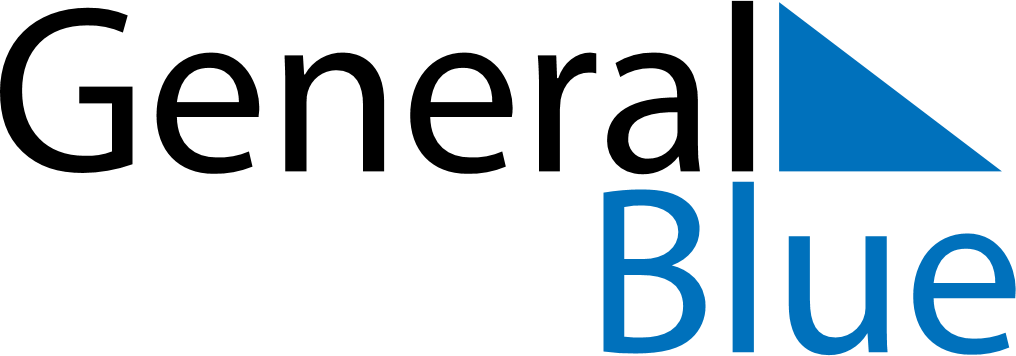 November 2022November 2022November 2022November 2022November 2022November 2022IcelandIcelandIcelandIcelandIcelandIcelandMondayTuesdayWednesdayThursdayFridaySaturdaySunday1234567891011121314151617181920Icelandic Language Day21222324252627282930NOTES